353620, КРАСНОДАРСКИЙ КРАЙ,ЕЙСКИЙ РАЙОН,Г. ЕЙСКУЛ. Карла – Либкнехта,265,АТЕЛ. +7(86132)3=84-51http://www.sherbinovskiy-kcson.ruМИНИСТЕРСТВО ТРУДА И СОЦИАЛЬНОГОРАЗВИТИЯ КРАСНОДАРСКОГО КРАЯГОСУДАРСТВЕННОЕ КАЗЕННОЕ УЧРЕЖДЕНИЕ СОЦИАЛЬНОГО ОБСЛУЖИВАНИЯ КРАСНОДАРСКОГО КРАЯ «ЕЙСКИЙ СРЦН».ОТДЕЛЕНИЕ ПОМОЩИ СЕМЬЕ И ДЕТЯМ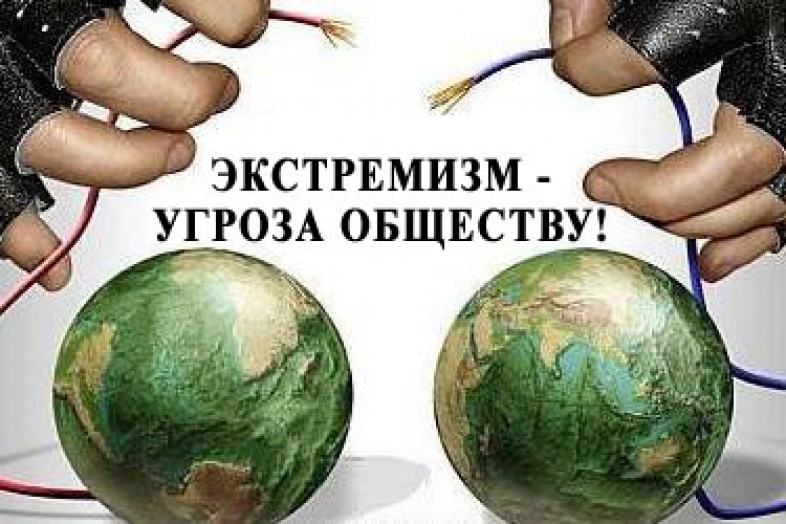 ПАМЯТКА ДЛЯ РОДИТЕЛЕЙ2024 г.ЭКСТРЕМИЗМ -  (от фр. exremisme, от лат. extremus - крайний) – это приверженность к крайним взглядам и действиям, радикально отрицающим существующие в обществе нормы и правила.Одной из форм проявления экстремизма является распространение фашистской и неонацистской символики: - специфическая символика, специфические наименования, термины, обозначения и словосочетания, специфические унизительные или ругательные наименования и определения представителей какой-либо национальности, специфический сленг или лексикон, распространенный в среде экстремистских формирований, специфические имена и клички известных и авторитетных лиц в конкретных радикальных движениях, использование специфических кличек при написании интернет-материалов, именные наименования существующих экстремистских группировок.Основной «группой риска» для пропаганды экстремистов является молодежь - как наиболее чуткая социальная прослойка. Причем молодёжь подросткового возраста, начиная примерно с 14 лет - в эту пору начинается становление человека как самостоятельной личности.Важно помнить, что попадание подростка под влияние экстремистской группы легче предупредить, чем в последствии бороться с этой проблемой. Несколько простых правил помогут существенно снизить риск попадания вашего ребенка под влияние пропаганды экстремистов:1. Разговаривайте с ребенком. Вы должны знать с кем он общается, как проводит время и что его волнует. Обсуждайте политическую, социальную и экономическую обстановку в мире, межэтнические отношения. 2. Обеспечьте досуг ребенка. Спортивные секции, кружки по интересам,3. Контролируйте информацию, которую получает ребенок. Обращайте внимание какие передачи смотрит, какие книги читает, на каких сайтах бывает. СМИ – это мощное оружие в пропаганде экстремистов.Основные признаки того, что подросток начинает попадать под влияние экстремистской идеологии:1. Манера поведения подростка становится более резкой и грубой, прогрессирует ненормативная, жаргонная лексика.2. Резко изменяется стиль одежды и внешнего вида, соответствуя правилам определенной субкультуры.3. В доме появляется непонятная и нетипичная символика и атрибутика (как вариант – нацистская символика).4. Повышенное увлечение вредными привычками и т.п.Если вы подозреваете, что ваш ребенок попал под влияние экстремистской организации, не паникуйте, но действуйте быстро и решительно:1. Не осуждайте категорически увлечения подростка, идеологию группы – такая манера точно натолкнется на протест. Попытайтесь выяснить причину экстремистского настроения, аккуратно обсудите, зачем ему/ей это нужно.2. Начните «контрпропаганду». Основой «контрпропаганды» должен стать тезис, что человек сможет гораздо больше сделать для переустройства мира, если он будет учиться дальше и как можно лучше, став, таки образом, профессионалом и авторитетом в обществе, за которым пойдут и к которому прислушаются.3. Ограничьте общение подростка со знакомыми, оказывающими на него негативное влияние, попытайтесь изолировать его от лидера группы.Будьте более внимательными к своим детям!